Društvo podeželske mladine Taborvas vabi na18. Valentinov ples,ki bo 13. 2. 2016, ob 20. uriv Domu krajanov Tabor.Zavrteli se bomo ob glasbi ansambla Veseli Dolenjciz gostom večera.Karte lahko naročite na tel.: 031 588 791 (Klavdija)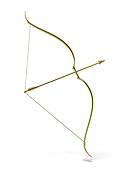 